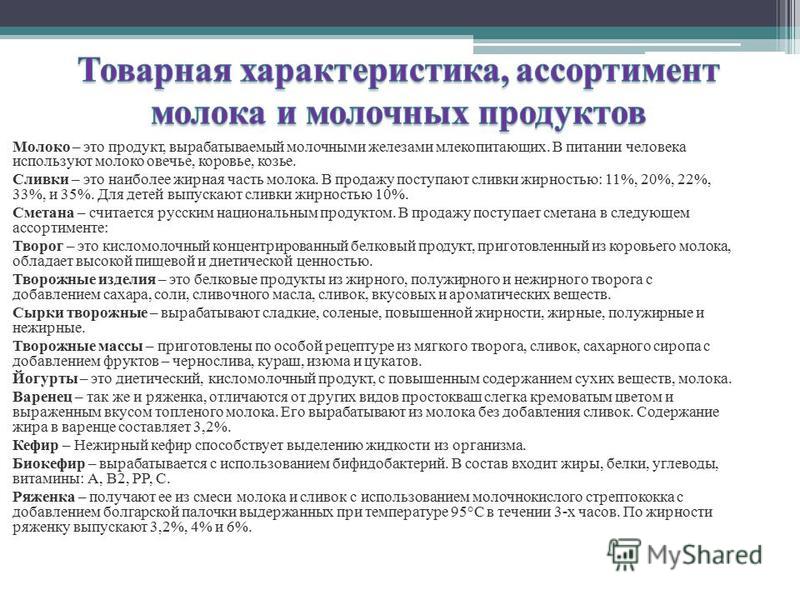 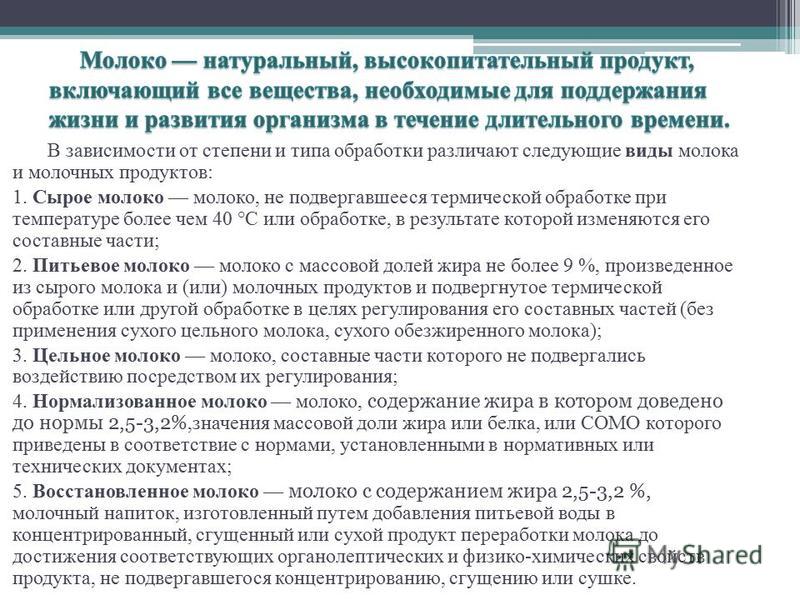 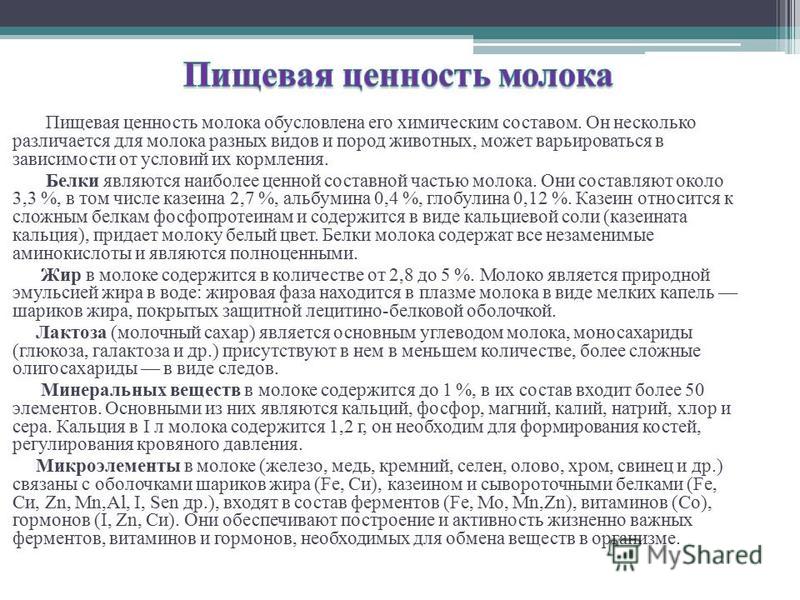 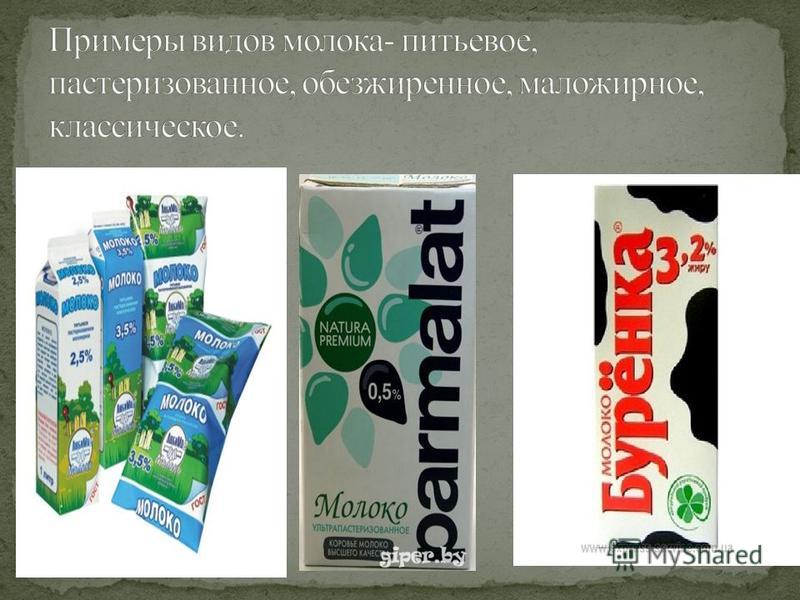 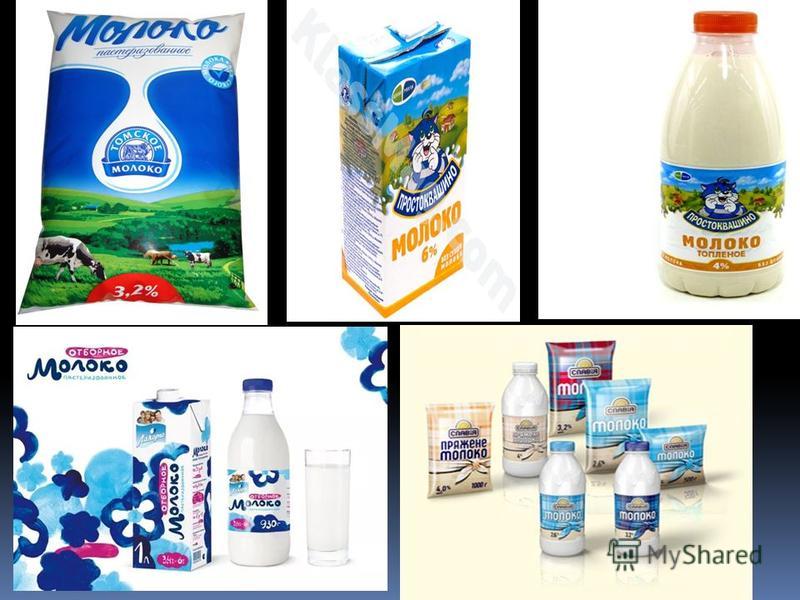 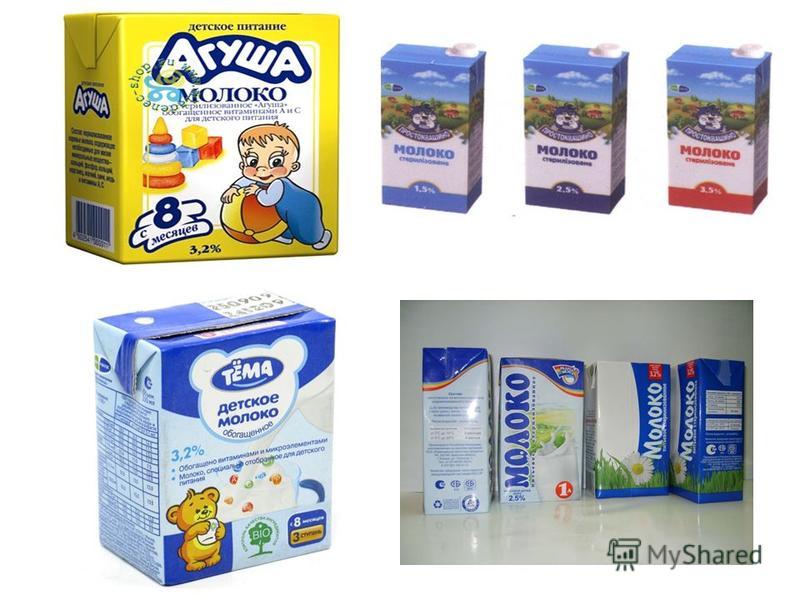 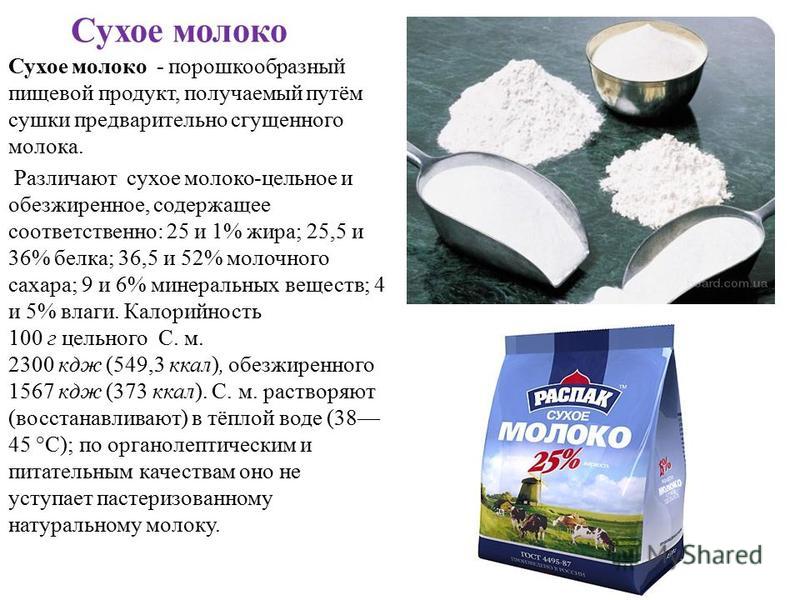 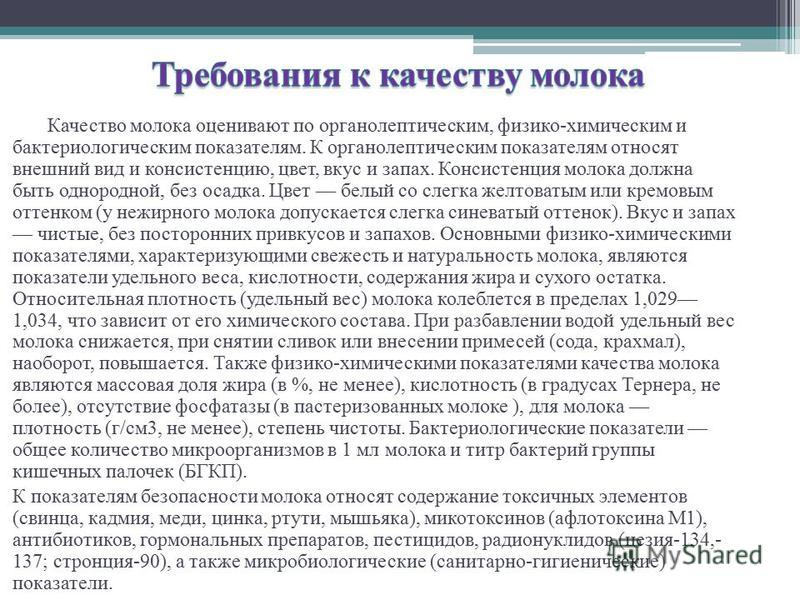 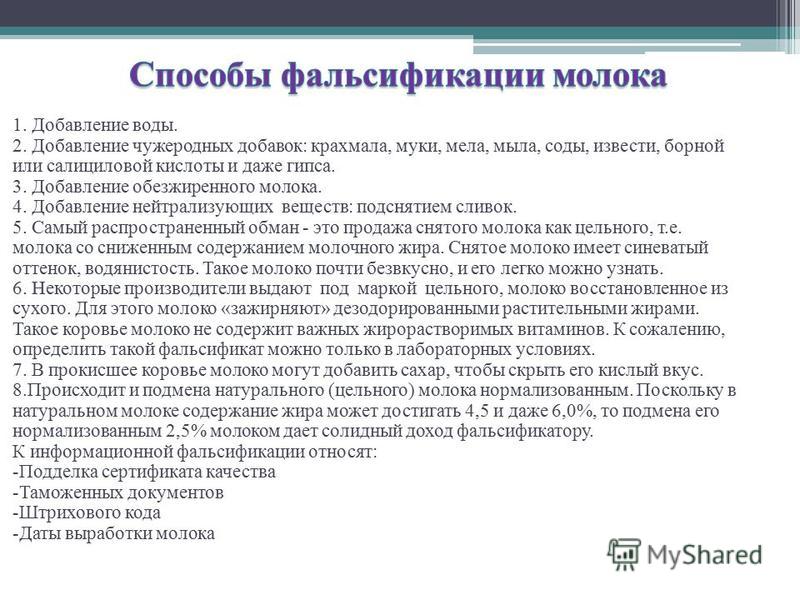 Домашнее задание: составить краткий конспект по презентацииПодробно описать применение молока и молокопродуктов в кулинарии.Ответьте на вопрос: Какое молоко нельзя употреблять в пищу.